Design Chart for Three Beam Installations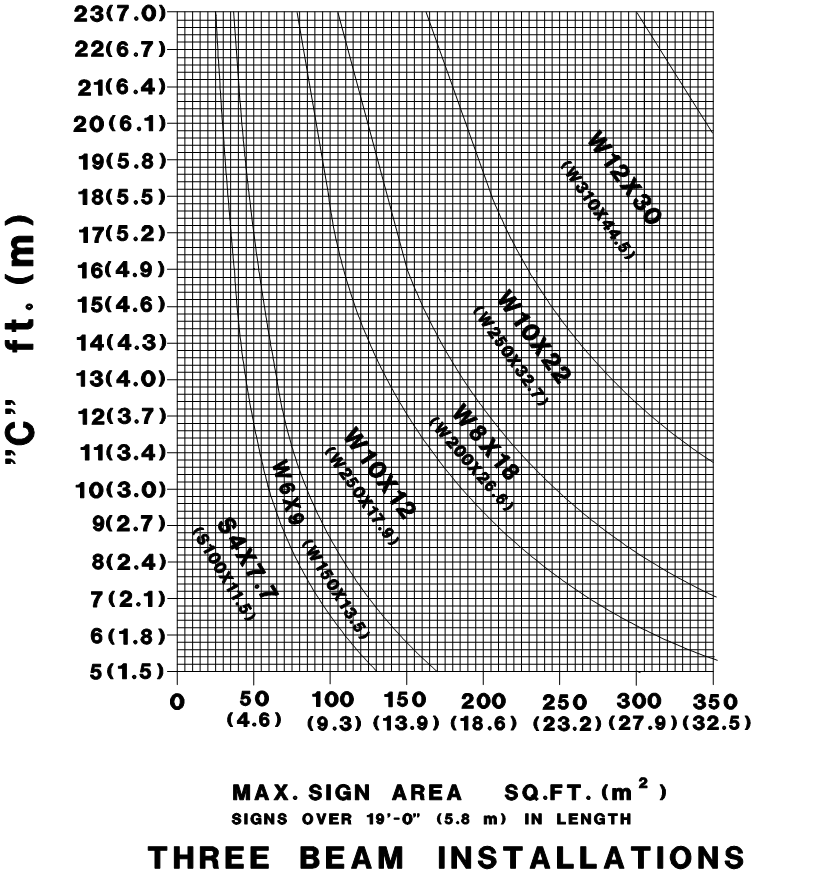 